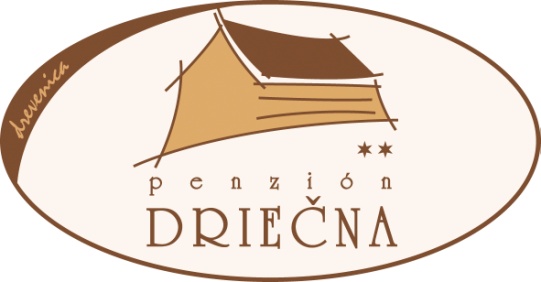 MenuPolievky/Soups----------------------------------------------------------------0,33l	Slepačí vývar s rezancami a mäsom /Chicken soup/ 1,3,7,9	1,50 €0,33l	Cesnačka s opekaným chlebom a syrom		1,80 €	/Garlic soup with roasted bread/ 1,3,7,90,33l	podľa dennej ponuky /according to daily menu/Hlavné jedlo/Main food----------------------------------------------------------------150g	Steak z lososa s bylinkami a grilovanými cherry paradajkami	9,70 €	/Salmon steak with herbs and grilled cherry tomatoes/4,7200g 	Kuracie prsia na grile s chorizo omáčkou	4,90 €	/Chicken breast in gril with chorizo sauce/7150g 	Bravčová panenská sviečkovica pomaly pečená	7,90 €	podávaná na fazuľových strukoch so slaninou	/Pork tenderloin with green beans and bacon/7200g 	Grilovaná krkovička s restovanou cibuľkou,	7,90 €	slaninovým chipsom a cesnakovým dressingom	/ Grilled pork with roasted onion, bacon and garlic dressing/7,10150g 	Vyprážaný bravčový rezeň	4,90 €            /Pork Wiener schnitzel/1,3,7100g	Tatársky biftek s hriankami (4ks)	10,90 €           / Tatar Beefsteak with toast (4pcs)/1,3Neodporúča sa, aby tepelne nespracované mäso a vajcia konzumovali deti, tehotné, dojčiace ženy a osoby s oslabenou imunitou.Slovenská kuchyna/Slovak food----------------------------------------------------------------400g 	Bryndzové halušky s restovanou slaninou	5,50 €	/Gnocchi with sheep cheese and roasted bacon/1,3,7300g 	Domáce pirohy so zemiakovo-bryndzovou plnkou,	5,90 €	smotanou a cibuľkou		/ Homemade patty stuffing potato and sheep cheese	with sour cream and onion/1,3,7300g 	Domáce tatarčané pirohy plnené tvarohom	5,90 €	so smotanou a cibuľkou	/Patty from buckwheat flour stuffed by cottage cheese with onion/1,3,7400g 	Salašský tanier (halušky/pirohy)	5,90 €	/Gnocchi with sheep cheese, Homemade patty	with potato stuffing and sheep cheese/1,3,7350g 	Strapačky s kyslou kapustou a pečenou slaninou	5,50 €           /Gnocchi with sauerkraut and roasted bacon)/1,3125g	Vyprážany syr		4,80 €	/Fried cheese/1,3,7Šaláty, rizoto/Salads, risotto----------------------------------------------------------------300g	Caesar šalát s bylinkovým dressingom, slaninkou a toustom	5,90 €		/Caesar salad/7300g	Grécky šalát (paradajka, uhorka, paprika, cibuľa, syr, olivy)	4,30 €	/Greek salad/7350g	Čerstvý šalát s grilovaným kozím syrom	7,10 €	(mix listových šalátov, rukola, cvikla, orechy, med)	/Fresh salad with grilled goat cheese/7,8250g Krémové rizoto s lesnými hubami a parmezánom		5,90 €	/Creamy risotto with mushrooms and parmesan/1,7Teplé prílohy/Hot side dishes----------------------------------------------------------------200g 	Varené zemiaky /Boiled potatoes/	1,30 €200g 	Opekané zemiaky /Roasted potatoes/	1,60 €150g 	Americké zemiaky /American roasted potatoes/	1,50 €150g 	Hranolky /French fries/	1,50 €200g 	Ryža /Rice/	1,10 €1 ks 		Hrianka s cesnakom /Toast with garlic/1	0,50 €Studené prílohy/Cold Side dishes----------------------------------------------------------------50g 		Kečup /Ketchup/	0,60 €50g 		Tatárska omáčka / Tartar sauce/3,7	0,60 €40g 		Pochúťková smotana /Sour Cream/7	0,30 €30g 		Horčica / Mustard/10	0,30 €30g 		Chren /Horseradish/	0,30 €100g 	Kyslé obloženie (uhorka, feferónka, baranie rohy)		/Garnish (pickles, hot pepper/	1,00 €1 dcl		Zákvas / Acidified milk/7	0,30 €1 ks 		Chlieb /Bread/1	0,10 €Dezerty/Desserts----------------------------------------------------------------350g		Palacinky s nutelou a banánom preliate čokoládou	4,80 €		so šľahačkovou pusinkou		/ Pancakes with nutella and banana glazed with chocolate /1,3,7150g± Parená buchta plnená jemným slivkovým džemom		3,50 €	s makovou posýpkou	/Sweet yeast dumplings with poppy filled with fine plum jam/1,3,7100g	Koláč / podľa ponuky /Cake – according to offer/1		Detské menu / Childrens menu----------------------------------------------------------------0,25l		Slepačí vývar s mäsom a rezancami	1,20 €		/ Chicken soup with meat and noodles/1,3,7,9100g	Kurací rezeň prírodný 		3,60 €	/Chicken breast/100g	Vyprážaný kurací rezeň v kukuričných lupienkoch		3,80 €	/Fried chicken steak in cornflakes/Hmotnosť jedál uvádzame v surovom stave./ Weight of the meat is quoted before preparation/Upozorňujeme ctených zákazníkov, že jedlá zhotovujeme z čerstvých potravín,a preto ich príprava môže trvať aj viac ako 30 minút./ We remind our customers that food is made from fresh food,and therefore their preparation may take longer than 30 minutes./Jedlá pre Vás pripravil Rastislav SlivkaThe meals were prepared by Rastislav Slivka.Prajeme Vám dobrú chuť. /Enjoy your meal!/----------------------------------------------------------------ZOZNAM ALERGÉNOV: Dishes containing possible allergens can be identified by the numbers1. Obilniny obsahujúce lepok/ cereals containing gluten/ (t.j. pšenica, raž, jačmeň, ovos, špalda, kamut alebo ich hybridné odrody) a výrobky z nich. 2. Kôrovce a výrobky z nich./ Crustaceans and their products/ 3. Vajcia a výrobky z nich. / Eggs and their products/4. Ryby a výrobky z nich. / Fish and tgheir products/5. Arašidy a výrobky z nich. / Peanuts and their products/6. Sójové zrná a výrobky z nich. /Soybeans and their products/ 7. Mlieko a výrobky  z neho, vrátane laktózy. / Milk and its products/8. Orechy (mandle, lieskové orechy, vlašské orechy, kešu, pekanové orechy, para orechy, pistácie, makadamové orechy a queenslandské orechy) a výrobky z nich. / Nuts- almonds, hazelnuts, walnuts, cashew, pecans, Brazil nuts, macadamia/9. Zeler a výrobky z neho. / Celery and its products/ 10. Horčica a výrobky z nej. /Mustard and its products/ 11. Sezamové semená a výrobky z nich. / Sesame seeds and their products/12. Oxid siričitý a siričitany v koncentráciách vyšších ako 10mg/kg alebo 10mg/l.  /Sulphur dioxide and sulphites/ 13. Vlčí bôb a výrobky z neho. / Lupin and its products/ 14. Mäkkýše a výrobky  z nich. /Molluscs and their products/Pivo/Beer----------------------------------------------------------------0,5l	Staroprameň 11% čapované /draught beer/	1,20 €0,3l	Staroprameň 11% čapované /draught beer/	0,80 €0,5l	Staroprameň nealko čapované /non- alcoholic draught beer/	1,40 €0,3l	Staroprameň nealko čapované /non- alcoholic draught beer/	0,90 €0,5l	Staroprameň 12% fľaša / bottled beer /	1,50 €0,5l	Pillsner Urquell 12%	1,70 €0,5l	Staroprameň nealko fľaša /non-alcoholic bottled beer/	1,40 €0,5l	Staroprameň Cool ochutené podľa ponuky /according to the offer/	1,50 €Víno/Wine----------------------------------------------------------------0,1l	Biele, červené suché víno / White, Red Dry wine /	0,80 €0,7l	podľa vínnej karty  / According to the wine card /Sekt----------------------------------------------------------------0,7l	Hubert De Luxe	12,00 €0,7l	Hubert Brut	12,00 €Liehoviny/ Spirits----------------------------------------------------------------4cl	Nicolaus 38%	1,00 €4cl	Goral vodka 40%	1,00 €4cl	Absolut 40%	1,50 €4cl	Finlandia 40%	1,50 €4cl	Rusky Štandard 40%	1,80 €4cl	Gazdova hruška 40%	1,00 €4cl	Gazdova slivka 40%	1,00 €4cl	Bošácka slivovica 52% /destilát/	1,80 €4cl	Spišská borovička 40%	1,00 €4cl	Beefeater gin 40%	1,80 €4cl	Tuzemský Rum 40%	1,00 €4cl	Captain Morgan 35%	1,50 €4cl	Bacardi biely rum 37,5%	2,00 €4cl	Olmeca Silver Tequila 38%	2,00 €Brandy----------------------------------------------------------------4cl	Solera 501 36%	1,50 €4cl	Metaxa 38%	2,00 €Whisky, Whiskey----------------------------------------------------------------4cl	Jack Daniels 40%	2,50 €4cl	Jameson 40%	2,50 €4cl	Ballantines 40%	2,00 €4cl	Chivas Regal 12y 40%	3,50 €Likéry /Liquers----------------------------------------------------------------4cl	Jägermeister 35%	2,00 €4cl	Becherovka 38%	1,80 €4cl	Tatra Tea 52%	2,00 €Bitter----------------------------------------------------------------4cl	Fernet Citrus 30%	1,30 €4cl	Fernet Stock 40%	1,30 €Nealkoholické nápoje /Soft Drinks----------------------------------------------------------------0,33l	Rajec pramenitá voda /podľa ponuky - According to the offer /	1,00 €0,1l	Kofola Original čapovaná	0,25 €0,33l	Kofola Original	1,50 €0,25l	Royal cola	1,50 €0,25l	Vinea /podľa ponuky - According to the offer /	1,50 €0,25l	Targa Florio /podľa ponuky -According to the offer/	1,50 €0,25l	Chito /Tonic, Bitter, Ginger/	1,50 €0,355l	Rauch Ice Tea /Citrón, Broskyňa - Lemon, Peach /	1,50 €0,25l	Rauch džús /podľa ponuky - Juice according to offer/	1,50 €0,25l	Semtex /Original, Forte/	1,80 €0,4l	Ovocná limonáda /podľa ponuky - Fruit lemonade by offer/	2,30 €Káva / Hot Beverages----------------------------------------------------------------Espresso (7g káva) /7g coffee /	1,50 €Espresso Doppio (14g káva) /14 g coffee /	2,30 €Cappuccino (7g káva, 0,05l mlieko) / 7g coffee, 0,05 l milk /	1,80 €Caffe Latte Machiato (7g káva, 0,15l mlieko) /7g coffee, 0,15l milk/	2,10 €Caffe Latte Machiato ochutené (7g káva, 0,15l mlieko, toping)	2,30 €/7g coffee, 0,15l milk, toping/Turecká káva (7g káva) /ground coffee /	1,00 €Viedenská káva (7g káva, 10g šľahačka) /7g coffee, 10g whipped cream/	1,50 €Nescafé bezkofeínové (7g káva) / decaffeinated instant coffee /	1,30 €Horúce nápoje / Hot beverages----------------------------------------------------------------Leros čaj porciovaný /Leros tea /	1,00 €Pečený čaj 55ml / Roasted tea/	1,90 €Chocomar čokoláda /hot chocolate according to offer/	1,80 €Pochutiny / Snack----------------------------------------------------------------Slovakia chips 100g /Slovakia crisps/	1,20 €DRU tyčinky 60g /Salted chopsticks /1	0,70 €Arašidy pražené solené 100g  /Peanuts /8	1,00 €Mila rezy 50g / Mila biscuit/1,7	0,60 €Horalky 50g  / Horalky biscuit/1,7	0,60 €Miva arašidové chrumky 60g / Peanut chips /8	0,60 €